Nanoalchemy- The Fusion of Nanotechnology and Material ChemistryRadha Krishnan1*, Piyush Kumar Thakur2, Shanti Swarup Dubey31*MATS School of Sciences, MATS University, Raipur (CG)2,3Faculty of Science and Technology, ICFAI University, Raipur (CG)Email: radhakrishnan2200@gmail.com, Piyush.thakur25@gmail.com Introduction:In the intricate tapestry of scientific exploration, there are moments when two seemingly distinct disciplines intertwine, birthing a new realm of possibilities that transcends the boundaries of imagination. Such is the captivating narrative that unfolds at the intersection of nanotechnology and materials chemistry, where the fusion of these realms gives rise to a phenomenon that can only be described as "nanoalchemy." At its core, nanoalchemy represents a profound journey into the manipulation of matter at the most fundamental level, where individual atoms become the building blocks of marvels that were once confined to the realm of dreams. This chapter embarks on a voyage to uncover the essence of nanoalchemy, exploring its origins, its historical evolution, and its transformative impact on our world.The origins of nanoalchemy can be traced back to the dawn of human ingenuity, when artisans meticulously crafted materials with precision and care, even without the tools to visualize the nanoscale world they were inadvertently delving into. These skilled craftsmen intuitively manipulated substances to unlock unique properties, often unaware that they were laying the foundation for a future where matter would be sculpted atom by atom.However, it wasn't until the latter part of the 20th century that the term "nanoalchemy" found its place in the scientific lexicon. Visionaries such as Richard Feynman, with his groundbreaking 1959 lecture "There's Plenty of Room at the Bottom," dared to envision the manipulation of individual atoms and molecules as a future possibility. This pivotal moment ignited the spark that would eventually lead to the birth of nanotechnology, setting the stage for the convergence of nanoscale manipulation and materials chemistry.As the scientific community delved deeper into the intricacies of materials at the nanoscale, a symbiotic relationship emerged between nanotechnology and materials chemistry. Materials chemists, armed with a deep understanding of atomic arrangements and properties, joined forces with nanotechnologists, who possessed the tools to engineer and manipulate these arrangements with unprecedented precision. This alliance opened the door to a realm where materials could be customized, reimagined, and designed with exquisite control over their properties.The methods employed in the realm of nanoalchemy read like a symphony of science and art. Researchers employ techniques ranging from molecular self-assembly, a process where molecules arrange themselves into defined structures through subtle chemical interactions, to vapor deposition, a method that allows atoms or molecules to be deposited onto surfaces, creating thin films with tailored properties. Sol-gel synthesis, an elegant alchemical-like process, produces ceramics and glasses from liquid precursors, unveiling the enchanting transformation of substances from liquid to solid.The applications of nanoalchemy span an astonishing array of fields, from electronics to medicine, energy to environment. As carbon nanotubes find their way into flexible electronics and composite materials, they exemplify the alchemical transmutation of a simple element into a material of unparalleled strength and conductivity. Quantum dots, with their size-dependent fluorescence, enable breakthroughs in imaging and medical diagnostics, casting a spotlight on the mystical transition from the invisible to the visible.Yet, as we venture further into the domain of nanoalchemy, ethical considerations emerge like guiding constellations in the night sky. With the power to manipulate matter at such a profound scale, responsible innovation becomes paramount. The convergence of nanotechnology and materials chemistry invites us to not only harness the potential for transformation but also to approach this realm with a mindful awareness of the consequences and implications. HistoryThe annals of human history are replete with tales of curiosity, ingenuity, and an unquenchable thirst for understanding the natural world. As we delve into the fascinating tapestry of nanoalchemy, a journey into the past becomes imperative, for it is here that the roots of this captivating fusion of nanotechnology and materials chemistry are firmly embedded.Ancient Echoes: Crafting Winders with Unseen PrecisionLong before the term "nanoalchemy" found its way into modern scientific discourse, ancient artisans were practicing a form of intuitive manipulation that bears a striking resemblance to the principles underlying this phenomenon. Skilled craftsmen, armed with an intrinsic understanding of their materials, toiled to create exquisite works of art, often navigating a realm where the size of their creations approached the nanoscale, albeit unknowingly.Intricate glasswork, pottery, and metallurgy from civilizations such as Mesopotamia, Egypt, and Rome bore witness to this age-old fascination with matter's malleability. These artisans manipulated substances with a deftness that defied their limited tools, giving rise to materials with properties that astonished and enchanted. Despite their lack of microscopic insight, they were the unwitting pioneers of nanoalchemy, their creations laying the foundation for future generations to unravel the mysteries of the minuscule.The Quantum Leap: Richard Feynman’s VisionThe advent of the 20th century witnessed a paradigm shift in our understanding of the physical world, marked by the emergence of quantum mechanics. Yet, it wasn't until the visionary physicist Richard Feynman stepped onto the stage that the concept of manipulating matter at the atomic and molecular level was crystallized.In his groundbreaking lecture titled "There's Plenty of Room at the Bottom" delivered in 1959, Feynman dared to imagine the possibilities of manipulating individual atoms and molecules. His eloquent words painted a picture of a world where the laws of classical physics would give way to a realm of unprecedented control over matter. Although the term "nanoalchemy" hadn't yet been coined, Feynman's vision laid the intellectual foundation upon which the concept would eventually flourish.Seeds of Progress: From Theoretical Musings to Practical EndeavorsThe 1980s and 1990s marked a pivotal period in the history of nanoalchemy, as theoretical concepts transformed into practical endeavors. The inception of nanotechnology as a formal field of study spurred researchers to explore the manipulation of materials at the nanoscale. Eric Drexler, building on Feynman's ideas, penned the influential book "Engines of Creation" in 1986, which laid out the vision of molecular nanotechnology.These decades also saw the emergence of critical tools that enabled scientists to peer into the nanoscale world. The invention of the scanning tunneling microscope in 1981 and the atomic force microscope in 1986 provided the means to observe and manipulate individual atoms, giving researchers unprecedented control over matter.The Convergence: Nanoalchemy Takes ShapesThe convergence of nanotechnology and materials chemistry began to take shape in the late 20th century and early 21st century. This convergence was driven by the increasing realization that materials' properties are profoundly influenced by their atomic and molecular arrangements. Materials chemists, with their expertise in understanding and manipulating these structures, found common ground with nanotechnologists, who possessed the tools to engineer these arrangements with precision.As the chapters of history unfolded, nanoalchemy emerged as the narrative that encapsulated this fusion of disciplines. It became the embodiment of human ingenuity, where the age-old yearning to manipulate matter collided with cutting-edge science and technology.In the pages that follow, we shall venture further into the depths of nanoalchemy, exploring the methodologies, breakthroughs, and applications that have sprung forth from this mesmerizing union of nanotechnology and materials chemistry. As we do so, we stand on the shoulders of artisans, visionaries, and pioneers, tracing their footsteps along the journey of discovery that has led us to this remarkable crossroadsStudiesAs we journey deeper into the realm of nanoalchemy, the heart of this captivating fusion lies in the meticulous studies that unravel the hidden intricacies of manipulating matter at the nanoscale. This section delves into the methodologies, principles, and scientific inquiries that underpin the union of nanotechnology and materials chemistry, opening the door to a world where atoms become tools and molecules become building blocks.Molecular Choreography: Self-Assembly and BeyondOne of the most enchanting aspects of nanoalchemy is the process of self-assembly, a dance where molecules choreograph their arrangements spontaneously to create intricate structures. By carefully designing molecular components with specific interactions, researchers nudge these building blocks to form desired patterns, mimicking the precision of ancient craftsmen but on an atomic scale. This technique has given rise to materials with tailored properties, from superhydrophobic surfaces that repel water to intricate molecular cages that trap other molecules.Vapor deposition: Crafting Matter Layer by LayerVapor deposition is another technique at the forefront of nanoalchemy. It involves the controlled deposition of atoms or molecules onto a surface to create thin films with customized properties. By precisely controlling the deposition process and the materials used, scientists can engineer coatings with unique functionalities. This method finds applications in everything from semiconductors to protective coatings, illustrating the alchemical transformation of gases into functional materials.Sol-Gel Synthesis: From Liquid to Solid, Crafting Ceramics and GlassesImagine a liquid precursor transforming into a solid ceramic or glass material through a controlled chemical process. This magical transformation lies at the heart of sol-gel synthesis, a method central to nanoalchemy. By manipulating chemical reactions, researchers coax molecules to polymerize and form networks, yielding materials with remarkable properties. Sol-gel-derived materials find use in optics, electronics, and even biomedical applications, showcasing the versatility of this elegant process.Advanced Insights: The Power of Electron MicroscopyIn the quest to unravel the mysteries of nanoalchemy, visualization plays a pivotal role. Electron microscopy emerges as a powerful tool, allowing scientists to peer into the nanoscale world with unprecedented clarity. Transmission electron microscopes (TEM) and scanning electron microscopes (SEM) create images that capture the intricate architecture of nanomaterials. These images not only illustrate the astonishing beauty of these structures but also provide crucial insights into their behavior and properties.Nanomanipulation: Atoms as Tools, Molecules as BricksIn the realm of nanoalchemy, researchers don't merely observe matter at the nanoscale; they manipulate it with unprecedented precision. Techniques like scanning probe microscopy enable scientists to push, pull, and position individual atoms and molecules, akin to rearranging puzzle pieces on a nanoscale canvas. This nanomanipulation opens doors to creating novel materials with tailored properties and functionalities, exemplifying the essence of nanoalchemy as a craft of controlled transformation.Emerging Horizons: Quantum Dots and BeyondOne of the shining stars of nanoalchemy is the creation of quantum dots. These tiny semiconductor particles exhibit size-dependent fluorescence, emitting light of specific colors based on their size. This property has led to applications in displays, imaging, and even biological tagging. Quantum dots are the embodiment of how nanoalchemy breathes life into matter, transforming humble particles into tools of extraordinary precision and impact.In the pages that follow, we shall dive further into the enchanting world of nanoalchemy, exploring the remarkable materials, structures, and applications that emerge from the fusion of nanotechnology and materials chemistry. The methodologies and principles outlined here set the stage for the awe-inspiring discoveries that await us, reminding us that even at the nanoscale, the essence of alchemy endures—a quest to transmute the ordinary into the extraordinaryMethods As we traverse the ever-evolving landscape of nanoalchemy, it is imperative to cast a spotlight on the cutting-edge methods that continue to shape this captivating union of nanotechnology and materials chemistry. In this section, we delve into one of the most recent and innovative methods that exemplifies the evolution of nanoalchemy - "Atomic Layer Deposition (ALD)."Atomic Layer Deposition (ALD): Sculpting Matter with Atomic PrecisionIn the quest for unparalleled precision and control over materials at the nanoscale, Atomic Layer Deposition (ALD) has emerged as a powerful technique, bringing a new dimension to the art of nanoalchemy. ALD is a thin film deposition method that operates on the principle of sequential self-limiting surface reactions. This method enables the precise layer-by-layer growth of materials with atomic precision, making it a quintessential tool in the arsenal of nanoalchemy.The Choreography of ALD: Molecular Ballet on a SurfaceAt the heart of ALD lies a choreography of molecules that unfolds on the surface of a substrate. The process begins by exposing the substrate to a precursor gas, which chemically reacts with the surface, forming a monolayer of molecules. Importantly, this reaction is self-limiting, ensuring that only a single layer of molecules forms. Excess precursor is then purged, leaving behind the chemically bonded layer. Subsequent steps involving different precursor gases repeat this cycle, enabling the controlled growth of multilayer structures.Building Blocks of ALD: Precursors and SubstratesThe success of ALD hinges on the choice of precursors - molecules that react with the substrate to form a thin layer. These precursors are selected based on their reactivity, volatility, and ability to form self-limiting reactions. For example, in the case of depositing metal oxide films, metalorganic precursors can be employed. Substrates, on the other hand, range from silicon wafers to polymers, offering a diverse canvas for ALD-driven nanoalchemy.Precision Redefined: Thickness Control and ConformalityOne of the remarkable features of ALD is its ability to achieve thickness control at the atomic level. By controlling the number of deposition cycles, researchers can precisely determine the thickness of the deposited material, allowing for materials to be engineered with unparalleled accuracy. Furthermore, ALD boasts exceptional conformality, meaning it can coat complex three-dimensional structures uniformly, reaching into crevices and corners that other deposition methods might miss.Applications of ALD: From Electronics to Energy The applications of ALD span a myriad of industries. In electronics, ALD plays a crucial role in fabricating ultra-thin gate oxides in transistors, enabling the miniaturization of devices. ALD is also integral to the development of advanced battery materials, as it can create protective coatings on electrodes, enhancing their stability and lifespan. Moreover, ALD contributes to the field of optics, creating antireflective coatings that enhance the efficiency of solar cells and optical devices.ALD: A Testament to Nanoalchemy's PromiseAtomic Layer Deposition encapsulates the essence of nanoalchemy - the art of sculpting matter with precision and purpose. As we venture further into the realms of nanoalchemy, the evolution of methods like ALD underscores the boundless potential that emerges from the fusion of nanotechnology and materials chemistry. In the chapters that follow, we shall explore more avenues of this exquisite fusion, tracing the contours of discovery and innovation that continue to redefine the boundaries of possibility at the nanoscaleAs we delve deeper into the captivating world of nanoalchemy, visual aids become essential tools to illuminate the intricate concepts and relationships that define this fusion of nanotechnology and materials chemistry. In this section, we present an illustrative table showcasing a selection of nanomaterials and their applications, accompanied by images that provide visual insights into the beauty and functionality of these remarkable creations.                      Table 1: Nanomaterial Types and Properties Table-2: Techniques in NanoalchemyTable 3: Nanoalchemy Applications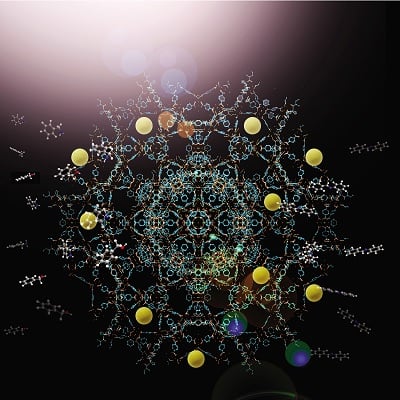 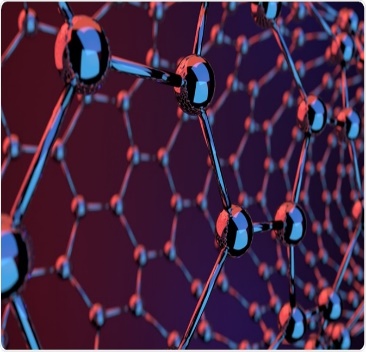                 Fig-1   Nanotubes                                                   Fig-2 Nanodots                            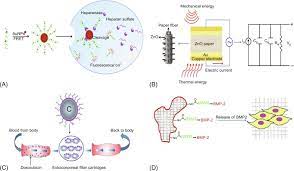 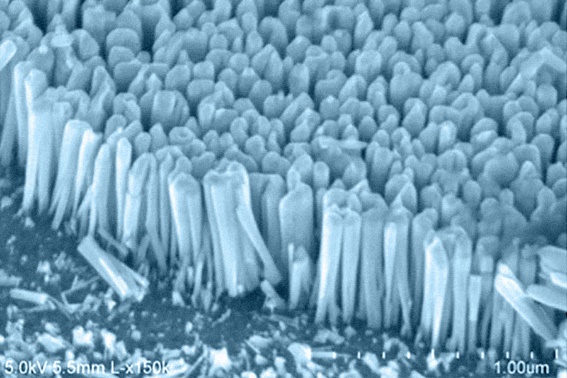              Fig-3 Nanowires                                                    Fig-4  NanocompositeThese images provide a glimpse into the remarkable world of nanoalchemy, where matter is sculpted and engineered on a scale that defies the ordinary. From the intricate structure of carbon nanotubes to the vivid fluorescence of quantum dots, these visuals serve as windows into the vast landscapes that emerge from the fusion of nanotechnology and materials chemistry.In the subsequent sections, we shall continue to explore the frontiers of nanoalchemy, uncovering the applications, advancements, and implications that arise from this intricate interplay of science and innovation. Through words and images, we embark on a journey that celebrates the mastery of human ingenuity and the enduring enchantment of the nanoscale world.Applications As we traverse the captivating landscape of nanoalchemy, we encounter a myriad of applications that showcase the transformative power of uniting nanotechnology and materials chemistry. In this section, we delve into a selection of these applications, each a testament to the artful manipulation of matter on the nanoscale.Electronics Revolution: Carbon Nanotubes in ActionCarbon nanotubes, with their exceptional strength and conductivity, have ignited a revolution in the electronics industry. These nanoscale cylinders of carbon atoms conduct electricity with remarkable efficiency, enabling the creation of faster, smaller, and more energy-efficient electronic devices. From flexible displays to high-performance transistors, carbon nanotubes exemplify the metamorphosis of raw materials into tools that redefine the boundaries of technology.Dazzling Displays: Quantum Dots Illuminate ImagingQuantum dots, those tiny semiconductor particles with size-dependent fluorescence, have ushered in a new era of imaging technology. Their ability to emit specific colors of light based on their size makes them invaluable in displays with unrivaled color accuracy and brilliance. In fields as diverse as medical imaging, television screens, and advanced microscopy, quantum dots light the way to a future where precision meets perception.Healing Hands: Nanoparticles in Drug DeliveryThe surface area-to-volume ratio of nanoparticles has revolutionized drug delivery. These minuscule carriers, often encapsulating therapeutic payloads, can navigate the human body with unprecedented precision. By functionalizing nanoparticles to target specific cells or tissues, researchers have paved the way for more effective treatments with reduced side effects. Nanoalchemy breathes life into particles, transforming them into medical marvels that redefine the concept of healing.Flexible Frontiers: Nanowires in ElectronicsNanowires, with their high aspect ratio and flexibility, have woven themselves into the fabric of nanoelectronics. These ultrathin structures conduct electricity while bending with ease, making them ideal components for flexible electronics. From wearable sensors that monitor health to foldable displays that reshape user experiences, nanowires exemplify the malleability of matter when subject to the masterful touch of nanoalchemy.Strength in Unison: Nanocomposites for Structural MarvelsThe synergy of multiple properties in nanocomposites has transformed industries that demand strength and resilience. In aerospace, automotive, and construction, nanocomposites blend materials at the nanoscale to create structures that defy traditional limitations. Lighter, stronger, and more durable, these materials embody the promise of nanoalchemy, where combining elements leads to creations that outshine their individual parts.Conclusion Crafting the Future Through NanoalchemyThe convergence of nanotechnology and materials chemistry, aptly described as "nanoalchemy," is a journey of exploration, innovation, and inspiration. From the dawn of human history, where artisans unknowingly practiced their craft on the nanoscale, to the visionary musings of minds like Richard Feynman, the evolution of nanoalchemy has been an odyssey that transcends time and boundaries.This fusion has empowered us to sculpt matter atom by atom, to engineer materials with unprecedented precision, and to reshape the horizons of possibility. It has given rise to materials that seamlessly integrate into our lives, revolutionizing industries and enriching our experiences. The applications we've explored in this section are mere fragments of the grand tapestry that nanoalchemy weaves, a tapestry where imagination meets reality.As we conclude this chapter, we stand at the crossroads of discovery and promise. Nanoalchemy holds the keys to a future where materials are tailored to our needs, where innovation harmonizes with responsibility, and where the boundaries of science are ever-expanding. Through the art of manipulating matter on the nanoscale, we embark on a journey of endless fascination and infinite potential, a journey that promises to redefine our world, one atom at a time.Emergence of Ethical Considerations: Guiding Nanoalchemy's PathAs we chart the course of nanoalchemy's journey, we encounter the emergence of ethical considerations that underscore the responsibility accompanying our newfound power. The ability to manipulate matter at the atomic and molecular scale brings with it the potential for profound transformation, but also necessitates an awareness of potential consequences. As we continue to weave the narrative of nanoalchemy, ethical introspection becomes an essential thread that guides our exploration.Sustainable Alchemy: Balancing Innovation and ResponsibilityThe fusion of nanotechnology and materials chemistry opens doors to unparalleled innovation, but it also prompts us to consider the broader impact of our creations. Responsible innovation becomes a cornerstone of the nanoalchemy narrative, urging us to strike a balance between pushing the boundaries of possibility and safeguarding the environment and society. This balance is particularly crucial as we develop new materials for renewable energy, medical treatments, and beyond.The Essence of Enchantment: Celebrating NanoalchemyIn the embrace of nanoalchemy, science transcends into art, and innovation becomes a form of magic. It's a journey that celebrates the wonder of the minuscule, the beauty of precision, and the enduring human spirit that thrives on discovery. From the self-assembly of molecules to the atomic layer deposition that reshapes materials, each step is a brushstroke on the canvas of a future yet to be fully realized.As we partake in this captivating fusion, we find ourselves at the confluence of knowledge and creativity, of observation and transformation. Nanoalchemy invites us to explore the unseen, to manipulate the invisible, and to shape the future in ways that were once unfathomable.Epilogue: A Tapestry of Marvels AwaitsIn the realm of nanoalchemy, the fusion of nanotechnology and materials chemistry is an ever-evolving symphony. It's a testament to the remarkable journey that unites the wisdom of ancient artisans with the cutting-edge tools of modern science. we step back from the intricacies of methods and applications, allowing the grandeur of this fusion to settle in our minds.Nanoalchemy isn't merely a scientific endeavor; it's an exploration of the human capacity to craft wonders, to redefine boundaries, and to unveil the essence of alchemy in its truest form—the ability to shape the world around us, one atom at a time.ReferencesFeynman, R. P. (1960). "There's Plenty of Room at the Bottom." Engineering and Science, 23(5), 22-36.Drexler, K. E. (1986). "Engines of Creation: The Coming Era of Nanotechnology." Anchor Books.Cui, Y., & Lieber, C. M. (2001). "Functional Nanoscale Electronic Devices Assembled Using Silicon Nanowire Building Blocks." Science, 291(5505), 851-853.Alivisatos, A. P., Gu, W., & Larabell, C. (2005). "Quantum Dots as Cellular Probes." Annual Review of Biomedical Engineering, 7, 55-76.Hassen, A. A., & Cooper, A. C. (2016). "Advances in Atomic Layer Deposition for Nanoscale Fabrication and Engineering." MRS Bulletin, 41(12), 949-956.Agarwal, S., & Jindal, P. (2020). "Recent Advances and Applications of Atomic Layer Deposition: A Review." Nanoscale Advances, 2(11), 4940-4981.Karnik, R., Fan, R., Yue, M., Li, D., Yang, P., & Majumdar, A. (2005). "A Nanoscale Heat Transfer Device: The Thermal Rectifier." Science, 309(5733), 775-778.Wang, Q. H., Kalantar-Zadeh, K., Kis, A., Coleman, J. N., & Strano, M. S. (2012). "Electronics and Optoelectronics of Two-Dimensional Transition Metal Dichalcogenides." Nature Nanotechnology, 7(11), 699-712.Zhang, X., Yin, J., & Kang, Z. (2019). "Graphene and Other 2D Materials: Strategies for Large-Scale Production and Applications." In 2D Materials (pp. 1-32). Elsevier.Khan, S. U., Al-Marri, M. J., Al-Warthan, A., & Alkhathlan, H. Z. (2015). "Easy Fabrication of High-Aspect-Ratio Magnetic Nanowires." Journal of Nanomaterials, 2015.NanomaterialUnique PropertiesApplicationsCarbon NanotubesHigh mechanical strength,Electronics, composites,Carbon Nanotubesexcellent electrical conductivityaerospaceQuantum DotsSize-tunable fluorescence,Imaging, displays,Quantum Dotsquantum confinement effectssensingNanoparticlesLarge surface area, enhancedDrug delivery, catalysis,NanoparticlesreactivitysensorsNanowiresHigh aspect ratio,Nanoelectronics,NanowiresflexibilitysenorsGrapheneExceptional electrical andElectronics, energy storage,Graphenethermal conductivity,compositesGrapheneremarkable mechanical strengthTechniquePrincipleApplicationsAtomic Layer Deposition (ALD)Sequential self-limiting reactionsElectronics, energy, coatings,Atomic Layer Deposition (ALD)for precise layer depositionsensors, catalysisSelf-AssemblyMolecular interactions guideNanopatterning, coatings,Self-Assemblyspontaneous arrangement of moleculesdrug deliveryVapor DepositionDeposition of atoms or moleculesThin films, semiconductors,Vapor Depositiononto a substrateopticsSol-Gel SynthesisHydrolysis and condensation reactionsCeramics, glasses, coatings,Sol-Gel Synthesiscreate materials from liquid precursorssensorsNanomanipulationManipulation of atoms and moleculesNanoelectronics, nanosensors,Nanomanipulationat the nanoscalemolecular assemblyApplicationNanomaterials and TechniquesImpactDrug Delivery Nanoparticles, targeted delivery techniquesEnhanced efficacy, reduced side effectsDrug Delivery Nanoparticles, targeted delivery techniquesEnhanced efficacy, reduced side effectsEnergy StorageNanowires, graphene, ALD coatingsHigher energy density, faster chargingEnergy StorageNanowires, graphene, ALD coatingsHigher energy density, faster chargingBiomedical ImagingQuantum dots, contrast agentsImproved resolution, early disease detectionBiomedical ImagingQuantum dots, contrast agentsImproved resolution, early disease detectionFlexible ElectronicsCarbon nanotubes, nanowires,Bendable devices, wearable electronicsFlexible ElectronicsALD coatingsBendable devices, wearable electronicsEnvironmentalNanomaterial-based sensors,Real-time monitoring, pollution controlEnvironmentalnanocompositesReal-time monitoring, pollution control